You’re busy!!  Let HDI Wholesale Toy Specialists do the work for you!!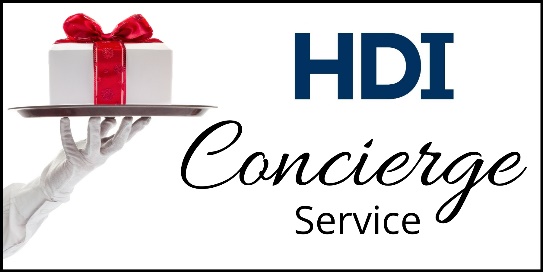 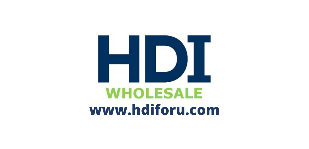 Give us some info and we will build a toy order for you to review and approve.Notes: Contact NameAccount Code/SalespersonLocation NameDelivery AddressTotal # Toys NeededTotal # ofChildrenTotal Budget $Date NeededAge Group# Children# Childrenand/or # Toysand/or # ToysBudgetBoysGirlsBoysGirlsInfants1 to 2 years3 to 5 years6 to 9 years10 to 12 years13 to 18 years         Totals